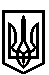 ТРОСТЯНЕЦЬКА СІЛЬСЬКА РАДАСТРИЙСЬКОГО РАЙОНУ ЛЬВІВСЬКОЇ ОБЛАСТІХ сесія VІІІ скликанняР І Ш Е Н Н Я                    2021 року                                с. Тростянець			                      ПРОЄКТПро внесення змін в рішення Тростянецької сільськоїради Тростянецької ОТГ від 22.06.2020 року № 4200«Пронадання дозволу гр. Соснило М.Р. на розроблення технічної документації із землеустрою щодо встановлення (відновлення) меж  земельних ділянок в селі Заклад»             Розглянувши заяву гр. Соснило М.Р. «Про внесення змін в рішення Тростянецької сільської ради Тростянецької ОТГ від 22.06.2020 року №4200 «Про надання дозволу                      гр. Соснило М.Р. на розроблення технічної документації із землеустрою щодо встановлення (відновлення) меж  земельних ділянок в селі Заклад», відповідно до статей 12, 81, 118, Земельного Кодексу України,  пункту 34 частини першої статті 26 Закону України «Про місцеве самоврядування в Україні»,  сільська радав и р і ш и л а :           1.   Внести зміну в п.1 рішення сільської ради № 4200 від 22.06.2020 року виклавши його в  такій  редакції:            Надати погодження Соснило Марії Романівні на розроблення проєкту землеустрою щодо відведення земельної ділянки для ведення особистого селянського господарства орієнтовною площею 0,3247 га в селі Заклад.            2.  Контроль за виконанням рішення покласти на постійну комісію з питань земельних відносин, будівництва, архітектури, просторового планування, природних ресурсів та екології  (голова комісії І. Соснило).Сільський голова                                                          		           Михайло ЦИХУЛЯК